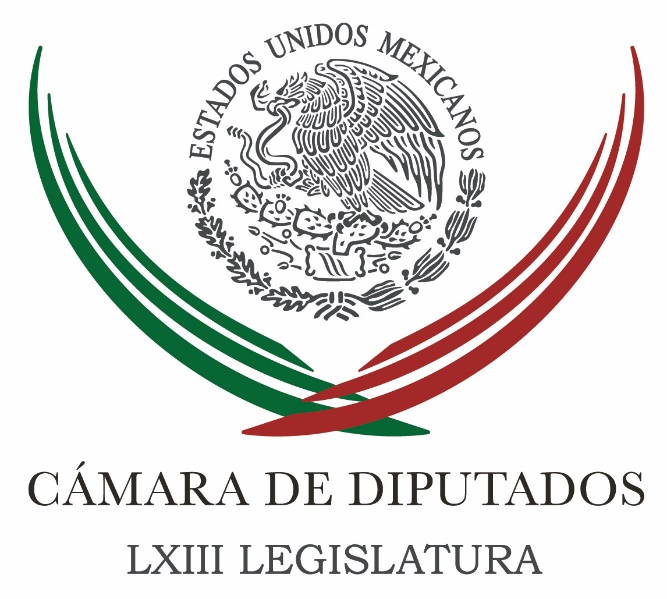 Carpeta InformativaPrimer CorteResumen: PAN y PRD respaldan propuesta fiscal de CoparmexMaría Dolores Padierna: Llamada telefónica entre Trump y Peña NietoAcuden Ricardo Anaya y Guillermo Anaya a TEPJFEPN asistirá a la Asamblea del PRI el sábado; emitirá mensajePartidos tendrán 8 días más para impugnar decisión IEEM: consejeroObras Paso Exprés estarían a finales de noviembre, reitera Graco RamírezMiércoles 9 de agosto de 2017CÁMARA DE DIPUTADOSTEMA(S): Trabajo LegislativoFECHA: 09/08/2017HORA: 08:48NOTICIERO: La Jornada OnlineEMISIÓN: Primer CorteESTACION: OnlineGRUPO: La JornadaPAN y PRD respaldan propuesta fiscal de CoparmexEl ascendente endeudamiento de los gobiernos, federal y de los estados, cuya suma se ubica en 52 por ciento del Producto Interno Bruto (PIB), se podrá detener –según los grupos parlamentarios del PAN y PRD en el Congreso de la Unión-, con la integración de un consejo fiscal autónomo.La iniciativa partió de la Confederación Patronal de la República Mexicana (Coparmex), y fue recibida con entusiasmo en el órgano legislativo por ambas fuerzas políticas, pues significará una “contrareforma fiscal”.Marko Cortés coordinador del PAN en la Cámara de Diputados calificó de grave el problema de la deuda, “sólo hagamos algo de memoria: en el año 2012 respecto del Producto Interno Bruto, la deuda oscilaba en un 34 por ciento, ahorita la deuda ya debe estar por arriba de un 52 por ciento respecto del Producto Interno Bruto y esto es algo muy preocupante. El crecimiento de la deuda es absolutamente irresponsable.”El panista refirió casos dramáticos del incremento irracional del endeudamiento como en Coahuila, Chihuahua y Veracruz, gobernados por el PRI. Y decidió omitir casos como el de Puebla y Baja California del PAN.Como ha sucedido en los dos últimos años, el panista insistió replicar los efectos de la reforma fiscal emprendida por el gobierno federal. Fue “un grave error incrementar el Impuesto Sobre la Renta.  Lo que hicieron simple y sencillamente fue hacernos menos atractivos para la inversión, para la reinversión y el capital”.Y ejemplificó la crisis que él vive como empresario del campo: “yo soy de Michoacán y soy productor de aguacate y cuando no hay aguacate sale muy caro y ganamos mucho; y cuando hay mucho, vale muy poco. Pues había en México pocos dólares, por eso subió de precio y subía de precio y luego se sumó la especulación de lo que pudiera ocurrir en los Estados Unidos.”También, Francisco Martínez Neri, coordinador del PRD en San Lázaro, adujo la urgencia de superar la ausencia de opiniones técnicas e independientes a los criterios gubernamentales en la discusión y análisis de los ingresos, los egresos y la deuda pública.“Mantener o tolerar esa debilidad va en contra del trabajo legislativo, pero sobre todo del equilibrio que deben tener las finanzas nacionales.No nos encasillemos en una polarización improductiva, en la que por un parte estén quienes proponen establecer un consejo fiscal y por otra, quienes lo rechazan bajo el argumento de que ya hay organismos calificadores internacionales.”Para el senador Fernando Herrera (PAN) la propuesta de la Coparmex, se funda en recomendaciones de los acreedores de México “somos especialistas en calificar y tener ejemplos de buenas prácticas de otros países, las vemos, las tomamos como referencia, incluso hasta las apoyamos, pero también, cuando nos sentimos afectados, y lo digo a nivel gubernamental –alguna área de monopolio, de ejercicio sobre determinada materia se llama desconfianza.“Permítanme decirles que un consejo fiscal es una muy buena práctica, recomendada por el Fondo Monetario Internacional, seguida por la mayoría de los países de la OCDE, y desde luego México va encaminado a esa trayectoria. Debemos de empujarla”. ar/m INFORMACIÓN GENERALTEMA(S): Información GeneralFECHA: 09/08/2017HORA: 05:50 AMNOTICIERO: En los Tiempos de la RadioEMISIÓN: Primer CorteESTACION: 103.3 FMGRUPO: FórmulaMaría Dolores Padierna: Llamada telefónica entre Trump y Peña NietoJuan Manuel De Anda, conductor: El comentario de la licenciada María Dolores Padierna, adelante la escuchamos. María Dolores Padierna, colaboradora : Buenos días estimada audiencia, la reproducción de la llamada telefónica entre los mandatarios Donal Trump de Estados Unidos y Enrique Peña Nieto de México, plantea muchos puntos preocupantes por la abierta propuesta de intervención militar del presidente norteamericano para combatir el crimen organizado y por la persistente criminalización a los mexicanos, sin embargo el punto fundamental de esta llamada es la abierta y franca propuesta de Trump para imponer aranceles de manera unilateral entre 10 y 35 % en la frontera a los productos mexicanos. Esto es claramente violatorio al Tratado del Libre Comercio, los aranceles están prohibidos para los tres países firmantes del TLCAN. Además Trump denota desconocimiento de las reglas fundamentales del Libre Comercio y planteó un chantaje claro que el gobierno mexicano debió tener más firmeza para rechazarlo y exhibirlo. Como presidente tengo gran facultad tributaria en manera de comercio y otros temas, más allá de lo que cualquiera comprende, presumió Donal Trump. Si no llegamos a un acuerdo, te digo que impondremos un impuesto considerable en la frontera sobre lo que llegue a los Estados Unidos, porque la verdad no queremos sus productos. A menos que sus productos estén grabados. Abundó el empresario inmobiliario en funciones de jefe de gobierno de Estados Unidos. Para Trump, su país es víctima y no el principal beneficiario del Tratado del Libre Comercio, algo absolutamente inaceptable. Nos acusó, así nos ganan en comercio, así nos ganan en la frontera y nos matan con drogas. Esto es lo que sugiere el señor presidente, dejemos de hablar sobre el muro, he reconocido el derecho del cualquier gobierno, de proteger sus fronteras como considere necesario conveniente, pero mi postura ha sido y continuará siendo muy firme al decir que México no puede pagar ese muro. Le reviro Peña Nieto. Este tipo de negociaciones bajo la mesa, entre los dos jefes del ejecutivo, debe pasar por el congreso de ambos países. Ni el incremento unilateral de aranceles por parte de Estados Unidos, ni la sesión de soberanía por arreglos en lo oscurito pasarán por el congreso mexicano. Espero sus comentario en @dolores_pl. Gracias. Duración: 02’ 47” bmj/mTEMA(S): Información GeneralFECHA: 09/08/2017HORA: 06:33 NOTICIERO: MVS NoticiasEMISIÓN: Primer CorteESTACION: OnlineGRUPO: MVSAcuden Ricardo Anaya y Guillermo Anaya a TEPJFEl líder nacional del PAN, Ricardo Anaya, y el candidato de Coahuila, o excandidato de Coahuila, Guillermo Anaya, se reunieron con los magistrados de la Sala Superior del Tribunal Electoral del Poder Judicial de la Federación -ahora son ellos los que empiezan a cabildear- a fin de que pudieran conocer las pruebas que, según ellos, permiten anular las alecciones en la entidad, en Coahuila. Así lo dijo, Ricardo Anaya. Ricardo Anaya, líder nacional del PAN afirmó: "Presentamos una demanda, dos quejas y en este caso venimos a alegar respecto de lo que ya habíamos en su momento presentado, las pruebas son absolutamente contundentes, no hay ninguna duda de que el PRI rebasó el tope de gastos de campaña como ya lo acreditó el Instituto Nacional Electoral, y no sólo eso, hemos demostrado que inclusive el rebase es mayor que lo que ya había detectado el INE; por eso confiamos en este Tribunal, confiamos en que se hará justicia, en que se anulará en su momento la elección y en que habrá nuevos comicios en el estado de Coahuila, el gobernador -estoy seguro- va a ser Memo Anaya". Bueno, ahora es el PAN, quien comienza a cabildear, pero ya no con los consejeros del INE, sino directamente con los magistrados, veremos si el PRI sigue sus pasos, seguramente sí, quién sabe, seguramente sí; después estaremos siendo testigos, no sé, de un Enrique Ochoa que también va a cabildear con los magistrados para decirles que no hubo ninguna causal de nulidad y que más bien fue el INE quien rebasó sus prerrogativas y sus capacidades y las cosas a las que podría hacer, a las que estaba autorizado, ya lo veremos. Pero aquí la joya se llama Coahuila, anularla es un triunfo para el PAN, mantenerla es un triunfo para el Revolucionario Institucional, y es una joya menor, con todo respeto para Coahuila, por supuesto, pero electoralmente pequeñita, pequeñita, sabe por qué, porque lo importante de Coahuila en estos momentos no es el tema de cuántos votos va a dar en 2018, es el tema de con qué fortaleza política llega el PRI, o llega el PAN, en particular Ricardo Anaya, a la elección de 2018, por eso la joya se llama Coahuila. ar/mTEMA(S): Información GeneralFECHA: 09/08/2017HORA: 06:33NOTICIERO: SDPNoticias.comEMISIÓN: Primer Corte ESTACION: OnlineGRUPO: SDPNoticias.comEPN asistirá a la Asamblea del PRI el sábado; emitirá mensajeEl presidente Enrique Peña Nieto estará el sábado en la 22 Asamblea del Partido Revolucionario Institucional (PRI) y emitirá un mensaje a la militancia, afirmó Claudia Ruiz Massieu.La secretaria general de esa fuerza política previó que en las mesas temáticas se dé una discusión apasionada con propuestas e ideas para que la mayoría de la militancia decida en cuanto al futuro del partido.El sábado se llevará a cabo la sesión plenaria en la Ciudad de México en la que se votarán los acuerdos alcanzados y en esta contarán con la participación del presidente Enrique Peña Nieto, quien emitirá un mensaje a la militancia, detalló Ruiz Massieu a José Cárdenas. En cuanto a la propuesta de que la decisión de los candidatos a cargos de elección popular debe ser una decisión de la base militante y no cupular del presidente en turno, la secretaria general del PRI recordó que existen en los estatutos tres distintos métodos para seleccionar candidatos a los distintos cargos de elección popular. La priista destacó que los trabajos de las mesas y la plenaria se transmitirán en vivo a través de las diversas redes sociales del partido. ar/m TEMA(S): Información GeneralFECHA: 09/08/2017HORA: 07:34NOTICIERO: Grupo Fórmula OnlineEMISIÓN: Primer CorteESTACION: OnlineGRUPO: FórmulaPartidos tendrán 8 días más para impugnar decisión IEEM: consejeroEl consejero presidente del Instituto Electoral del Estado de México (IEEM), Pedro Zamudio Godínez, precisó que con la decisión de realizar el cómputo final para la elección de gobernador del Edomex y entrega de constancia de mayoría a Alfredo del Mazo, maximizó el derecho de los partidos de impugnar, por lo que ahora tendrán ocho días más.En entrevista para el programa "Fórmula Detrás de la Noticia", aseveró que a pesar de la sesión de ayer, los juicios interpuestos ante la Sala Superior del Tribunal Electoral del Poder Judicial de la Federación (TEPJF) y los que a partir de ayer se interpusieran no terminarán.Por lo tanto, dijo que la resolución definitiva de la elección, la tendrá la Sala Superior antes del 16 de septiembre, que es la fecha en que tomará posesión el gobernador electo Alfredo del Mazo.Pedro Zamudio Godínez, detalló que para efectos prácticos, ahora todo queda en manos del TEPJF."Para efectos prácticos, la ley en este momento para el Instituto Electoral del Estado de México le dice que con esta decisión de ayer concluyó su labor respecto de la elección de gobernador". ar/m TEMA(S): Información GeneralFECHA: 09/08/2017HORA: 08:47 AMNOTICIERO: Fórmula OnlineEMISIÓN: Primer CorteESTACION: OnlineGRUPO: FórmulaObras Paso Exprés estarían a finales de noviembre, reitera Graco RamírezEl gobernador de Morelos, Graco Ramírez, aseguró que estará en el Congreso de la Unión, compareciendo ante el Senado de la República. El mandatario morelense informó que pidió a los senadores que el primero en comparecer sea Gerardo Ruiz Esparza, titular de la Secretaría de Comunicaciones y Transportes (SCT)."Por supuesto que voy a estar ahí", dijo Graco Ramírez sobre la comparecencia que tendrá en el Senado de la República. Aunque no habló de fechas, el mandatario estatal refirió que pidió a los legisladores "que fuera primero el secretario Ruiz Esparza".En entrevista telefónica con Ciro Gómez Leyva, dio a conocer que informará al Senado "todo lo que hemos acreditado desde que se empezó la obra, y cómo observamos las cosas en la responsabilidad del gobierno estatal". Agregó que presentará "todo lo que, oportunamente, advertimos y señalamos para que no ocurriese lo que ocurrió".El gobernador Ramírez apuntó que se trata de una obra en un camino a cargo de la SCT, Banobras y Caminos y Puentes Federales (Capufe), "estamos totalmente dispuestos a que las cosas se hagan como es debido y podamos salir todos adelante".Al preguntar sobre el peritaje, Graco Ramírez señaló que la gente de su gobierno ha estado entregando oficios y "la bitácora misma de Protección Civil". Sin embargo, "no sabemos nada, todavía".Asimismo, señaló que hay una empresa que coincide con el gobierno morelense, en el sentido que el tubo de drenaje se tenía que cambiar, pues, además del peso y la magnitud de la obra, ya estaba muy deteriorado.En torno al puente que se construirá en la zona del socavón, el gobernador Ramírez informó que ya se trabaja en la colocación de los pilotes, y mantuvo el pronóstico de término a finales de noviembre, no en 10 semanas, principalmente por las lluvias que se esperan. Asimismo, dijo que el gobierno que encabeza está reconectando la barranca con una planta de tratamiento.Por último, informó que este miércoles se firmará un acuerdo de turismo con la Ciudad de México, así como que tras la noticia del socavón, el turismo disminuyó en Cuernavaca, sin embargo, en los últimos días "ha venido mucha gente, como siempre, un poquito más que otros años". bmj/mCarpeta InformativaSegundo CorteResumen:Comisión Permanente busca sancionar conductas que promuevan odio y violenciaDiputados federales promueven trabajo de artesanos chiapanecos Pablo Escudero: Fue una muy buena reunión la que hubo con IPSenador Barbosa pide a exlíderes perredistas decidir su filiación políticaNarro, Labastida, González Anaya y Carmen Salinas asisten a mesa del PRIInstala PRI mesa temática de Declaración de PrincipiosPRI va por blindaje contra actos de corrupción de militantesINE da la razón al PRI sobre reglamento de fiscalizaciónJuez aplaza decisión sobre traslado a Washington de la ChapodiputadaMiércoles 09 de agosto 2017TEMA(S): Trabajo Legislativo FECHA: 09/08/17HORA: 9:17 AMNOTICIERO: Notimex OnlineEMISIÓN: Segundo CorteESTACION: OnlineGRUPO: Notimex Comisión Permanente busca sancionar conductas que promuevan odio y violenciaAnte el Pleno de la Comisión Permanente del Congreso de la Unión, se presentó una iniciativa de reforma al Artículo 149 ter del Código Penal Federal, para sancionar conductas que atenten contra la dignidad humana y los derechos de las personas.De acuerdo con un comunicado, el diputado Macedonio Salomón Tamez Guajardo, a nombre de su correligionario Clemente Castañeda Hoeflich, expuso que se propone sancionar a quien restrinja o retarde un trámite al cual tenga derecho una persona.Asimismo, el legislador de Movimiento Ciudadano (MC) indicó que la iniciativa presentada el miércoles, también prevé que se castigue a quien promueva, fomente o incite al odio, así como a la violencia o a la discriminación.La iniciativa pretende incrementar la pena, en caso de que alguno de los citados actos de discriminación o segregación se difunda a un número elevado de personas, mediante algún medio de comunicación o el uso de tecnologías o mecanismos de difusión masiva.Finalmente, el comunicado de la Comisión Permanente informó que la iniciativa fue turnada a la Comisión de Justicia de la Cámara de Diputados. gh/mTEMA(S): Trabajo LegislativoFECHA: 09/08/2017HORA: 10:01 AMNOTICIERO: Fórmula OnlineEMISIÓN: Segundo CorteESTACION: OnlineGRUPO: FórmulaDiputados federales promueven trabajo de artesanos chiapanecos Con el propósito de acercar, promover y apoyar el trabajo de los artesanos mexicanos, diputados federales del Partido Revolucionario Institucional (PRI) inauguraron la Expo Ámbar Chiapas-Ciudad de México 2017. Los legisladores por esa entidad, María Soledad Sandoval Martínez, Hernán Orantes López y Julián Nazar Morales, señalaron que Chiapas es el único estado productor de dicha resina fósil en el país, la cual tiene una magnífica calidad que le permite competir en el mercado de Europa y América Latina. Sandoval Martínez pidió reconocer el trabajo de las cinco mil familias que se dedican a esa actividad en la entidad e hizo un llamado para que la ciudadanía le dé el valor que el ámbar se merece, por lo que “debemos pagar el precio justo y no regatear”. En tanto, la directora del Instituto Casa de las Artesanías de Chiapas, Lourdes Ruiz Pastrana, aseguró que con base en un estudio del servicio arqueológico mexicano se sabe que “hay ámbar para un buen rato, a pesar de que el proceso no es tan fácil, ya que se tiene que cavar y extraer de las minas”. Por esta razón, llamó a apoyar y reconocer a los artesanos del estado por la amplia gama de productos que ofrecen como la laca, los textiles, la alfarería y el ámbar, entre otros. Indicó que esta exposición posee una rica muestra de lo que es la tradición y artesanía chiapaneca, en particular la del ámbar, “resina milenaria que únicamente se encuentra en la región del Báltico, en Europa, en Santo Domingo, República Dominicana, y en Chiapas. A la ceremonia inaugural asistió la subsecretaria de Comercio del gobierno de Chiapas, Esperanza Zepeda Coutiño; el presidente municipal de Teopisca, Luis Alberto Valdez Díaz, así como un grupo de artesanos chiapanecos. bmj/mTEMA(S): Trabajo Legislativo FECHA: 09/08/17HORA: 12:04 PMNOTICIERO: Notimex OnlineEMISIÓN: Segundo CorteESTACION: Online GRUPO: NotimexPide diputada incluir a indígenas en el desarrollo económico de MéxicoLa diputada Karina Sánchez Ruiz, del Grupo Parlamentario Nueva Alianza exhortó a las autoridades federales, estatales y municipales a impulsar proyectos emprendedores para las comunidades indígenas, en los que reciban apoyo y asesoría financiera, técnica y contable que coadyuven al crecimiento sostenido de sus negocios.En ocasión del Día Internacional de los Pueblos Indígenas, la legisladora oaxaqueña indicó que de acuerdo con el Banco Interamericano de Desarrollo (BID), la economía de este sector de la población cuenta con estructuras de producción y comercialización complejas, por lo que es un error considerar que apenas sobreviven del fruto de su trabajo.Insistió en que los esquemas de intercambio comercial de las comunidades indígenas deben incorporarse en el desarrollo económico de México, toda vez que sus formas de organización responden a economías de mercado y no de subsistencia como se piensa.En ese sentido, Sánchez Ruiz reiteró que en el marco del décimo aniversario de la Declaración de la Organización de Naciones Unidas (ONU) sobre los Derechos de los Pueblos Indígenas, este grupo tiene que ser involucrado en la economía del país.“La lucha de los pueblos no es sólo por el respeto a su forma de vida y derechos sobre territorios tradicionales y recursos naturales, sino también por la defensa de su identidad cultural, así como la incorporación de su trabajo y producción al mercado nacional”, comentó la secretaria de la Comisión de Asuntos Indígenas de la Cámara de Diputados.Expresó que el valor del trabajo de estas personas va más allá de la comida y artesanía que producen, pues cuentan con una amplia riqueza cultural, como la literatura, escritura, costumbres y tradiciones, que incluso pueden llevarse al cine.Asimismo, expuso que lo anterior permitirá empoderarlos, hacer de los recursos que poseen un motor de desarrollo económico y combatir la pobreza que aqueja al 30 por ciento de las comunidades autóctonas, según la Organización Mundial de la Salud (OMS).En México, 15.7 millones de habitantes se reconocen a sí mismos como indígenas, de los que 21 por ciento considera que esta condición tiene ventajas, como poseer costumbres y tradiciones distintas.Mientras que 18.1 por ciento piensa que pertenecer a un grupo originario no es algo que pueda aprovecharse, según la Encuesta Nacional de Indígenas, elaborada por la Universidad Nacional Autónoma de México (UNAM). gh/mTEMA(S): Información General FECHA: 09/08/2017HORA: 08:06 AMNOTICIERO: Noticias MVSEMISIÓN: Primer CorteESTACION: 102.5 FMGRUPO: MVS ComunicacionesPablo Escudero: Fue una muy buena reunión la que hubo con IPLuis Cárdenas (LC), conductor: Le aprecio mucho al presidente del Senado, a Pablo Escudero que me tome esta llamada telefónica. Pablo, qué gusto saludarte ¿cómo estás? Pablo Escudero (PE), presidente del Senado: Luis, como siempre, con gusto saludarte a ti y a todo tu auditorio. LC: Oye, cuéntanos cómo estuvo la reunión. Ayer platicábamos hace un rato con Juan Pablo Castañón del Consejo Coordinador Empresarial cómo estuvo la reunión con la iniciativa privada, se discutieron por ahí alguna cosas, veo alguna crónicas que hablan inclusive de hasta someter a consulta popular el Tratado de Libreo Comercio. ¿Cuál es tu balance, Pablo? PE: No, muy bueno. Efectivamente Juan Pablo Castañón con ahora al que han nombrado ellos como negociador con Moisés Kalash, estaban también ahí las cámaras de Enrique Solana, de la Concanaco, la Coparmex, de la Asociación de Bancos, Marko Martínez, de la Conafinca, estaban todas las cámaras. Una muy buena, muy, muy buena reunión en donde nos entregaron un documento y en donde pudimos hacer un análisis en donde ellos expusieron primero en qué estaban pensando, cómo estaban llevando esta negociación en el cuarto de alado, cómo se estaban organizando y pudimos ir teniendo un intercambio ahí de las visiones, de las propias preocupaciones que tienen algunos senadores y lo más importantes cómo íbamos establecer la ruta de lo que seguía y cómo nos íbamos acompañar. Nos pidieron que el Senado estuviera muy pendiente, que acompañara a los empresarios que pudiéramos retroalimentarnos con toda esta información que se va a dar ya en estos días, del 16 al 20, es la primera ronda allá en Washington y quedamos de reunirnos a su regreso. Y fue, pues sí, una reunión muy productiva donde pudimos entender de manera clara cuáles eran los ejes que ellos tienen, en qué están pensando, cuáles son sus prioridades. Hablamos de los importante de que fuera un tratado trilateral, de que las regiones fueran competitivas, de la cercanía que había que tener con los negociadores en este cuarto de junta y también tuvimos una plática a fondo de cómo ellos se estructuraron para tener ya 300 sectores con un experto de cada uno de estos 300 sectores que van a estar en este cuarto de punto y luego 23 mesas trasversales en materia de medio ambiente, materia laboral, en el mecanismo de solución de controversias y en un símil valor de cosas. Entonces, fue una muy, muy buena reunión, Luis. LC: Dime algo, Pablo, en materia internacional en este país, en otros es distinto, pero tengo entendido aquí en México le corresponde al Senado al final ratificar o no ratificar estos tratados de comercio, estos tratados que se abren con los otros países del mundo. En particular al Tratado Libre Comercio es de gran importancia, estamos hablando de una comercialización con Estados Unidos de más de 600 mil millones de dólares al año, en fin, es un monstruo ese tratado. Dependen economías de Estados Unidos, depende gran parte de nuestra economía también del mismo. En este sentido, estamos en México en un momento bien complicado, año electoral, hay pugnas, hay jaloneos. Tú lo conoces muy bien, vives en la cuna de la grilla, también llamado Senado de la República y, déjame preguntarte, en ese marco, Pablo Escudero, presidente en el Senado, ¿no hay un riesgo de que después, no sé, empiece a ver quizá algún boicoteo?, quizá alguien que diga: "¿Saben qué? Lo que ustedes aprueben y vayan a negociar de todas maneras ¿acá no va a pasar"? ¿No se percibe ese riesgo máxime en un año electoral y en un año en donde hay tantas cosas que simplemente no han pasado? PE: Sin duda está, lo platicábamos ayer con Juan Pablo, sin duda él tenía la preocupación de que, incluso, pues este Senado no fuera el que fuera hacer esta ratificación, que es un escenario hay decirlo y yo espero que no, que sí seamos nosotros los que hagamos esta ratificación, pero es verdad que si las negociaciones se complican, si estas rondas son más de las que piensan que deben de ser, si se tardan más, pues pudiera que esto se fuera a finales del siguiente año, ¿no? Sin duda es un escenario, nosotros creemos que vamos a estar en tiempo y que va salir adelante. Yo lo que le decía a Juan Pablo Castañón es que era muy importante que estuviéramos trabajando de la mano justamente con todos los sectores. Si el Senado empieza a trabajar de la mano con los sectores, si el Senado empieza a recibir después de cada una de estas rondas, ahora después de la de Washington recibimos a los empresarios que van estar en el cuarto de punto, si las Cámaras y los empresarios están platicando con nosotros, nos vamos acompañando, nos dicen qué ven bien, qué ven mal, si vamos caminado con ellos junto con el Gobierno Federal, con el secretario Ildefonso y con el grupo de negociadores con Kenneth Smith, con Juan Carlos Baker, con Salvador Behar, si nos vamos acompañando día tras día, mes tras mes; yo la verdad es que no vería un escenario en donde el Senado no estuviera ratificando el tratado, si ese fuera el escenario. También hay que reconocer que hay un escenario diferente en donde puedan endurecerse las negociaciones y que se decida, pues no ir, ése es otro escenario, que también pudiera suceder, pero yo sí veo un trabajo serio y de responsabilidad de todos los senadores y lo importante, Luis, yo se los insistía, es que vayamos de la mano, hay muy pocos, y déjame decírtelo así, hay muy pocos senadores que tengan información tan detallada de cada uno de los sectores como lo tienen del sector empresarial y la Coparmex, hombre, tienen 300 expertos de cada uno de los temas. Entonces, bueno, pues qué mejor garantía que son ellos, que son los empresarios los que están en esa mesa los que están en el cuarto de punto, los que están acompañando al gobierno para que tengamos una comunicación fluida entre nosotros y que vayamos acompañando todo esto; si esto sucede así en esos términos, yo insisto, vería muy difícil que el Senado no aprobara este tratado, ¿no? LC: No quiere desaprovechar la oportunidad de platicar contigo, Pablo Escudero, de un par de temas, el primero sobre el Partido Verde Ecologista, sobre lo que has señalado, inclusive tú mismo, en torno a la candidatura presidencial del 2018, ¿van solos? ¿Van con melón, van con sandía? ¿Van con los tricolores? ¿Van con el Frente Amplio? ¿Qué se ha definido en el Verde? Cuéntanos. PE: Mira, yo la verdad de las cosas es que te quiero hablar con franqueza… LC: Sí, gracias. PE: … no estoy en la dirigencia del partido, ni mucho menos, yo me he dedicado a ser presidente del Senado, de hecho, ése fue un comentario que hice el fin de semana, he tratado de ser muy cuidadoso entre semana de no mezclar los temas partidistas con una presidencia del Senado, una responsabilidad que me han dado todos los senadores, pero bueno, yo lo que comenté en ese momento, y así lo pienso, es que el Partido Verde tiene que explorar las posibilidades y todas sus posibilidades es ir con un candidato propio, tiene que explorar esa posibilidad, tiene que hablar también con los demás partidos, buscar gobiernos de coalición, que son importantísimos. Sentarse también para ver de qué se trata este rollo del frente, que a ciencia cierta nadie sabe bien de qué se trata, también hay que platicar con ellos, el coordinador Carlos Puente, vocero del Partido Verde, recibió una invitación oficial por escrito de la presidenta Alejandra Barrales para platicar de eso. Me parece que tiene que sentarse también con ellos para platicar, para ver de qué se trata eso y sin duda explorar y platicar con el PRI, con su presidente, con Enrique Ochoa, cuál es la visión de futuro que tiene el partido. Yo lo que he dicho es que está obligado el partido a explorar estas tres posibilidades, ¿no? LC: O sea, ¿no hay un compromiso ineludible con el Revolucionario Institucional? PE: No, por supuesto que no, lo que hay un compromiso el día de hoy con el Revolución Institucional es una coalición parlamentaria que se tiene en la Cámara de Diputados, en la Cámara de Senadores, nos hemos acompañado durante más de cinco años para sacar todas las reformas estructurales que necesita este país y es verdad que somos esta coalición, esta parte parlamentaria, hay un compromiso, porque creemos en el mismo proyecto y eso, bueno, acabará en el ejercicio de esta legislatura. Y a partir de ahí el partido tendrá que explorar sus propias posibilidades y buscar sus propios candidatos también, yo creo que hace bien el partido en buscar sus propios candidatos. LC: Oye, dime algo, Pablo Escudero, ¿quieres ser jefe de Gobierno de la Ciudad? PE: Mira, la verdad de las cosas es que yo ahorita estoy ocupado aquí, he descuidado, y así déjame decírtelo, yo he descuidado el trabajo territorial por esta alta responsabilidad que se me ha dado y he estado ocupado este año en el Senado de la República y hasta septiembre que termine, pues la verdad de las cosas es que hoy por hoy te diría que estoy pensando en otras cosas. LC: Hoy estás pensando en otras cosas, pues en septiembre decidirás, supongo. PE: Sí, así es, efectivamente. LC: Bueno, platicaremos del tema, si nos permites. Pablo Escudero, presidente del Senado, gracias por la comunicación. PE: Gracias, Luis, un saludo, hasta luego. LC: Gracias. Duración: 08’ 55” bmj/mTEMA(S): Información GeneralFECHA: 09/08/2017HORA: 07:17 AMNOTICIERO: Ciro Gómez Leyva por la MañanaEMISIÓN: Segundo CorteESTACION: 104.1 FMGRUPO: FórmulaDolores Padierna: Congreso cita a Gerardo Ruiz Esparza y Graco Ramírez por Paso ExprésCiro Gómez Leyva (CGL), conductor: Ayer también se supo que el Congreso está pidiendo la comparecencia del secretario Ruiz Esparza, el secretario de Comunicaciones y Transportes y de Graco Ramírez, gobernador de Morelos, así lo está pidiendo la Comisión Permanente del Congreso Manuel Feregrino (MF), colaborador: Sí, la tercera Comisión de la Permanente aprobó hace un par de días precisamente la propuesta para que fueran llamados a comparecer, ayer la Permanente lo aprobó, la Secretaría de la Comisión Permanente es la senadora Dolores Padierna, precisamente una vez de las que ha participado en estas discusiones y convocatorias para que vaya -en las próximas dos semanas- tanto el titular de Comunicaciones como el gobernador del Estado de Morelos. CGL: Y, ¿tuvieron alguna respuesta?, Dolores Padierna, senadora del PDR. Gusto en saludarte, Dolores. Buen día. Dolores Padierna, coordinadora del PRD en el Senado: Buen día Ciro, muchísimas gracias por la invitación a tu programa. CGL: Ayer que se conoció la noticia, gente de la Secretaría de Comunicaciones y Transportes o del Gobierno de Morelos, ¿les dijeron que claro que sí, que ahí estarán? DP: Claro que sí, ahí van a estar, es una indicación, una convocatoria que les hace el Congreso, no hay manera de decir que no. Es la primera vez -ciertamente- que comparecerá un gobernador. Los gobernadores se rigen bajo las Constituciones de cada de Estado, no por la Constitución Federal; para este tipo de cosas nunca ha ido ningún gobernador, será la primera vez. Yo, por eso tomé la precaución de decirle al Gobernador de Morelos si estaba de acuerdo, le explique las razones, los motivos, el formato y él está muy renuente a acudir. Ciertamente con esto se inauguraría un proceso o un procedimiento que el Congreso no se estilaba, digamos, pero ahora si va a estas, si va a ir el gobernador; y también luego el secretario, el secretario sí tiene la obligación de estar porque somos la contraparte y la es el Congreso Federal, por ser una dependencia Federal. CGL: Bueno, ¿hoy se van a fijar las fechas de las invitaciones?, ¿se van a acordar con ellos?, ¿cómo va a ser Dolores? DP: Tiene que ser la próxima semana porque ya la Comisión Permanente termina su trabajo para dar paso a las plenarias y a la instalación del Periodo Ordinario de Sesiones el 1 de septiembre Ciertamente el punto de acuerdo que se firmó en la tercera Comisión y que ayer se avaló por el Pleno, dice: "Antes de 15 días". Bueno, estamos a dos semanas, digamos, en el cual pudiera ocurrir, aunque se está considerando que el tiempo ideal fuera la próxima semana, pero a más tardar sería no más allá de 15 días, es lo que dice el punto. CGL: ¿Qué quieren escuchar de parte del secretario de Comunicaciones y Transportes que no haya dicho en los dos días posteriores al socavón y a la tragedia en que perdieron la vida dos personas? ¿Qué cosa distinta piensan... que información distinta que les puede dar Gerardo Ruiz Esparza? DP: Puede ser la misma información, pero éste es un ejercicio de rendición de cuentas y que estaba muy solicitado, hubo 28 puntos de acuerdo de muchos legisladores, era un asunto obligado. Algunos puntos piden la renuncia otros puntos piden la comparecencia, pensamos que la comparecencia fuera el primer paso y algunos legisladores tomarán o tomaremos alguna decisión derivada de esos, pero el secretario sí está obligado a esta comparecencia para explicar pues estos hechos tan graves como el socavón de una carretera que él prometió, con bombo y platillo, que duraría 30 años y no duró ni tres meses, que costó muchos millones al erario. Se había pedido un contrato del mil, para hablar números redondos- de mil millones y costó el doble, y se debió... tiene que explicar a qué se debió el retraso de la obra porque se aceptó subsanar irregularidades a una empresa que la Auditoria Superior de la Federación desde el 2015 había documentado con suficiencia muchas irregularidades y aun así se le permitió continuar, no se hizo ningún movimiento. La auditoría, por ejemplo, había escrito dos años antes que el proyecto no contaba con retornos, con acotamientos laterales, que no tenía accesos ni salidas para vehículos de emergencia, no tenía; o sea, hubo un cambio en el material del pavimento que se cambió de última hora, debía haber sido una carpeta de concreto asfáltico y al final dice la auditoría se optó por un Cemento Portland, en fin. Hay muchas explicaciones que tiene que dar, pero sobre todo tiene que rendir cuentas a la familia, a las familias, a los vecinos, porque además la opinión pública ya está muy cansada de estos hechos de corrupción, de ver una vez tras otra, tras otra una cadena de negligencias, de corrupción con los recursos públicos, donde se licitan obras a empresas amigas de los funcionarios, por ejemplo, ésta del socavón. Pues compitieron 20 empresas y en la propia licitación se dice que un requisito que debe de tener la empresa ganadora es de obtener una calificación -mínimo- de 50 puntos de 100, y ésta obtuvo 37, ¿por qué se le dio a esta empresa si obtuvo una calificación muy baja? También se piden, en la licitación, que tengan 13 obras como experiencia mínima en los últimos cinco años de obras parecidas; buenas y ésta, Epccor, no tenía más que ocho obras en los últimos cinco años. CGL: No, bueno. DP: Es decir, se saltaron la propia convocatoria que la Secretaría de Comunicaciones y Transportes lanzó. CGL: Entonces va a ser una comparecencia muy dura por lo que nos estás diciendo, ¿ése es el ánimo, Dolores? DP: Es el ánimo, es el ánimo, porque desde luego, siempre son respetuosas, siempre son con un protocolo que lamentablemente se ha perdido el valor de las comparecencias ante el Congreso. Se les hace un formato a modo de tal manera que ellos tengan la primera y la última palabra a pesar de que están en nuestra casa. CGL: ¿Y esta vez no será el caso? DP: Pues sí, ése va a ser el caso. CGL: ¿Ese va a ser el caso o no va a ser? DP: Sí, va a ser el caso. CGL: Sí, va a ser. DP: Porque sí... CGL: O sea, ¿se le va a dar un formato a modo a Gerardo Ruiz Esparza? DP: Sí, así se estila, no hemos podido convencer que estamos en nuestra casa, la casa del Legislativo, y que el Legislativo debe de tener la primera y la última palabra, y no hacer pues una pasarela pues para defenderlos, porque luego se organizan tantos oradores a favor, como oradores haya en contra para, golpear a los legisladores, no para preguntar o cuestionar al compareciente; así la esperamos, no tengo grandes esperanza pero me parece que es un ejercicio correcto de rendición de cuentas que tiene que rendir el secretario ante la ciudadanía. CGL: Muy bien y, ¿esperas que sea la próxima semana? Porque si no ya están prácticamente en instalación de Congreso además. No, bueno. DP: Sí, espero que sea la próxima semana por ahí del jueves, porque ya a la otra, al menos nosotros ya estamos en las plenarias. CGL: Las plenarias de los partidos y es la semana previa a la instalación del Congreso. Bueno, pues y gracias por la franqueza, Dolores, de que no esperas gran cosa de esta comparecencia. DP: Así han sido todas las comparecencias, yo lo lamento mucho porque ya se tiene otro nivel en el Congreso y no me explico porque el PRI nunca acepta formatos distintos. CGL: Bueno, gracias, gracias, Dolores. Buen día. DP: Gracias, Ciro, gracias. CGL: La senadora por el PRD, Dolores Padierna, Graco Ramírez ya hablo con ella, le dijo que sí que ahí va a estar y que no espera mucho de Gerardo Ruiz Esparza porque es un formato a modo que termina siendo una pasarela para los funcionarios. MF: Pues sí. CGL: Pero pues seguramente... Y dice Dolores Padierna que Ruiz Esparza tiene la obligación, ¿no? De acudir, tú dices: "seguro que tiene la obligación, pero bueno". MF: ¿Ruiz Esparza? Sí, los llama el Congreso, sí. En el caso del gobernador pues aunque se habló muchas ocasiones antes del llamar a un gobernador a comparecer por procesos de seguridad, es la primera vez que va a ir. CGL: No, bueno. MF: Suponemos. Duración: 10’ 10” bmj/mTEMA(S): Información General FECHA: 09/08/2017HORA: 09:24 AMNOTICIERO: Fórmula OnlineEMISIÓN: Segundo CorteESTACION: OnlineGRUPO: FórmulaTocará a Morena rescatar lo que construyeron AMLO y Ebrard en CDMX: Mario DelgadoEl senador de la República, Mario Delgado, señaló que levanta la mano para ser Jefe de Gobierno de la Ciudad de México a través de la candidatura Morena, "porque a mí no me gusta lo que está pasando en la ciudad (…) y no te puedes quedar sentado"."Creo que mucha gente comparte el sentimiento, la certidumbre de que estábamos mejor antes que este gobierno y a mí me ha tocado participar en dos gobiernos muy exitosos, en el de López Obrador y en el de Marcelo Ebrard, donde se hicieron muchas cosas, que llevó a la ciudad a que fuera líder en materia de derechos humanos, en libertades, en temas financieros, en seguridad pública y todo eso lo hemos perdido", dijo.En entrevista con Ricardo Rocha, en "Fórmula Detrás de la Noticia", consideró que sería un error que se asumiera la postura de que Morena gana con quien sea, "no hay que confiarse, tenemos que ser muy cuidadosos, tener que hacer la mejor propuesta, tenemos que darle a la ciudadanía una candidatura que sea capaz de tener resultados, éxito".De acuerdo con Delgado, una buena parte de la credibilidad y de la fortaleza de Andrés Manuel López Obrador es haber hecho un extraordinario Gobierno en la Ciudad de México y eso le tocará ahora a Morena, rescatar todo lo que se construyó en 12 años.Añadió que en el tema de seguridad, es muy grave lo que está pasando, "el tema de narcomenudeo es un ejemplo, pero si vemos la violencia en general en la ciudad, medida a través de los homicidios, tenemos niveles de hace 20 años y costó mucho esfuerzo que esta ciudad se mantuviera como una isla de paz en país convulsionado por la violencia desatada por la guerra de Calderón y ahora tenemos otra vez el miedo, perdimos la tranquilidad".bmj/mTEMA(S): Información GeneralFECHA: 09/08/2017HORA: 12:01 PMNOTICIERO: El Universal OnlineEMISIÓN: Segundo CorteESTACION: OnlineGRUPO: El UniversalNarro, Labastida, González Anaya y Carmen Salinas asisten a mesa del PRIDe cara a la Asamblea Nacional del PRI, en la mesa de programa de acción que se lleva a cabo en el estado de México arribaron figuras como el secretario de Salud, José Narro Robles; el ex candidato presidencial Francisco Labastida; el director de Pemex, José Antonio González Anaya, y la diputada federal Carmen Salinas.Entre los 535 delegados registrados también se encuentra la diputada federal Silvana Beltrones, que fungirá como escrutadora; Guillermo Ruiz de Teresa, coordinador general de Puertos y Marina Mercante, y Javier Treviño Cantú, subsecretario de Educación Básica.Al dar la bienvenida a los 535 delegados que participarán en la mesa, la presidenta del PRI Edomex, Alejandra del Moral, resaltó que ayer Alfredo Del Mazo Maza recibió la constancia que lo acredita como gobernador electo de su entidad.“Este triunfo es un triunfo del priismo mexiquense, para el PRI es un homenaje a la base militantes. El triunfo del PRI fue gracias a nuestra insignia ideológica, justicia social, bandera del PRI”, indicó.La priista precisó que el salario rosa, una de las propuestas de la campaña de Del Mazo, “valora la justicia social para las mujeres amas de casa”. ar/m TEMA(S): Información GeneralFECHA: 09/08/2017HORA: 11:20 AMNOTICIERO: Excélsior OnlineEMISIÓN: Segundo CorteESTACION: OnlineGRUPO: ExcélsiorInstala PRI mesa temática de Declaración de PrincipiosEl Partido Revolucionario Institucional (PRI) instalo en Saltillo, Coahuila, una de las cinco mesas temáticas de la XXII Asamblea Nacional y en donde analizarán la Declaración de Principios.Samuel Palma, representante del CEN del PRI, dijo que se trata de uno de los temas fundamentales de ese instituto político desde 1929, como Partido Nacional Revolucionario.Detalló que en cada asamblea se revisan y actualizan los principios en donde se interpretan los valores que son pronunciados por los mismos delegados.El político dijo que se han recibido una serie de propuestas de asambleas estatales y municipales.Sostuvo que se integró una comisión redactora que tuvo como función recibir las propuestas, integrarlas y procesarlas y establecer un comparativo del documente vigente.Las propuestas serán analizadas y dadas a conocer en los días posteriores, donde los delegados podrán hacer propuestas adicionales las cuales serán puestas a revisión.Samuel Palma, manifestó que el objetivo de la mesa es establecer los principios del partido, su identidad de vocación, política y democrática para seguir siendo un partido de vanguardia. ar/m TEMA(S): Información GeneralFECHA: 09/08/2017HORA: 12:39 PMNOTICIERO: Excélsior OnlineEMISIÓN: Segundo CorteESTACION: OnlineGRUPO: ExcélsiorPRI va por blindaje contra actos de corrupción de militantesEl PRI le apuesta a la creación de una Comisión Nacional de Ética Partidaria y comisiones locales similares para intervenir de manera directa en los actos de corrupción de los militantes, incluso, para ello plantea un catálogo de deberes para que todos se conduzcan con honestidad y señalen el desvío de recursos públicos, la malversación de fondos y el endeudamiento injustificado de los entes públicos.Así lo precisa el predictamen de la Mesa Nacional de Rendición de Cuentas y Ética que los priistas analizarán hoy y mañana en Mazatlán, Sinaloa.Estas comisiones, tanto la nacional como las estatales, estarán integradas por cinco personas que estarán en su encargo por cuatro años y sólo podrán ser removidas por falta grave, mediante resolución del Consejo Político que corresponda y previo procedimiento y resolución de la Comisión Nacional de Justicia Partidaria.Proponemos dotar a las Comisiones de Ética Partidaria de atribuciones tanto para difundir y promover de manera preventiva los contenidos éticos, como para intervenir de manera directa en las investigaciones de las denuncias que reciba; interpretar y aplicar las normas específicas; investigar y recabar todo tipo de información, además de reunir pruebas, citar personas y solicitar declaraciones, buscando de esta forma que las comisiones tengan la libertad para llegar al conocimiento de los hechos, respetando siempre los derechos humanos y las formalidades del procedimiento”, se lee.Como lo propusieron en las mesas estatales, el predictamen obliga a quienes aspiren a la postulación de una candidatura a cargo de elección popular a que presenten sus declaraciones patrimoniales, fiscal y de interés, aunque no los obliga a que sean públicas, sólo a que las presenten ante las instancias competentes del partido.Asimismo, quienes quieran ser candidatos deberán firmar una carta de aceptación para someterse a las pruebas de integridad y confianza que, en su caso, determinen las instancias competentes del partido.Lo anterior luego de que en los estados se propuso que hubiera pruebas de antidoping y de control de confianza para los candidatos, como lo adelantó Excélsior.Los priistas resolvemos modificar la normatividad de nuestro partido para generar un inédito sistema ético de rendición de cuentas y de responsabilidades partidarias, a efecto de que nuestra militancia y quienes sirven en la función pública que emerjan del partido, pueden ser sujetos de investigación por una Comisión de Ética, tanto nacional como estatales, ante conductas desleales en perjuicio de la sociedad”, destaca el predictamen que se discutirá este miércoles y se votará el jueves en Mazatlán por parte de los priistas. ar/m TEMA(S): Información GeneralFECHA: 09/08/2017HORA: 12:47 PMNOTICIERO: Milenio OnlineEMISIÓN: Segundo CorteESTACION: OnlineGRUPO: MilenioINE da la razón al PRI sobre reglamento de fiscalizaciónCon la publicación en el Diario Oficial de la Federación del Reglamento de Fiscalización del Instituto Nacional Electoral (INE) que apareció esta mañana, el órgano electoral estaría dando la razón al Partido Revolucionario Institucional (PRI), quien ha señalado que la fiscalización se basó en un documento sin validez.Así lo señaló Iván Garza, vocero del PRI para la defensa del triunfo de Miguel Ángel Riquelme Solís, pues destacó que con ello el INE confirma que aplicó normas no vigentes al proceso de fiscalización, lo que calificó como algo inédito en el país. Comentó que fue en cuanto los consejeros electorales regresaron de sus vacaciones, que enviaron el documento de la reglamentación de fiscalización para su publicación en el Diario Oficial de la Federación, por lo que apenas apareció este miércoles. "Desde el inicio se señaló, en la impugnación, la falta de publicación del reglamento, no solo en el DOF, también el hecho de que en la página de internet del INE contenía en su versión descargable una reglamentación anterior, sin las modificaciones", dijo. "También se aseguró en ese recurso que las disposiciones que no fueron publicadas y por lo tanto no fueron vigentes, nos impactaron directamente en nuestro supuesto rebase de topes de gastos de campaña, principalmente por lo que hace a la matriz de precios que considera el precio más alto, como también en el tema del Facebook", agregó. Detalló que en el tema de la publicidad en Facebook fue lo que tuvo más impacto, pues se les hizo un cargo de gastos por 993 mil pesos, que se les tendrían que quitar de un total de un millón 421 pesos del rebase de gastos de topes de campañas que dictaminó el INE. ar/m TEMA(S): Información GeneralFECHA: 09/08/2017HORA: 12:00 PMNOTICIERO: Excélsior OnlineEMISIÓN: Segundo CorteESTACION: OnlineGRUPO: ImagenAcepta Carstens invitación para unirse al Grupo de los TreintaEl gobernador del Banco de México (Banxico), Agustín Carstens, aceptó la invitación para unirse al prestigiado Grupo de los Treinta (G30), que reúne como cuerpo consultivo a distinguidos líderes internacionales del sector público, privado y academia.El instituto central informó en un comunicado que el presidente del Consejo de Administración del G30, Jacob A. Frenkel, dio hoy la bienvenida como nuevos miembros a Carstens y a María Ramos, directora general de Barclays África.Frenkel señaló estar "encantado" de que Agustín Carstens se incorpore al grupo, ya que le aportará décadas de conocimiento y experiencia en finanzas y en economía internacional, que ha adquirido en los cargos que ha ocupado.Carstens agradeció a Jacob A. Frenkel, al presidente ejecutivo del grupo, Tharman Shanmugaratnam, y a sus miembros por la invitación a incorporarse.Será un honor unirme a la organización y espero con gran entusiasmo poder participar en sus discusiones y actividades”, añadió el banquero central mexicano.El Grupo de los Treinta fue fundado en 1978 como una institución privada y sin fines lucrativos, para desempeñarse como un cuerpo internacional compuesto de personalidades destacadas de los sectores público y privado y de la academia.Su propósito es promover un entendimiento profundo de los asuntos más relevantes de la economía y las finanzas internacionales, así como explorar las repercusiones internacionales de las decisiones tomadas por los sectores público y privado en el mundo.Entre algunos de los miembros del grupo destaca el expresidente de la Junta de Gobierno de la Reserva Federal de Estados Unidos, Ben Bernanke; el presidente del Banco Central Europeo, Mario Draghi y el expresidente de México, Ernesto Zedillo. ar/m TEMA(S): Información GeneralFECHA: 09/08/2017HORA: 10:46 AMNOTICIERO: 24 Horas OnlineEMISIÓN: Segundo CorteESTACION: OnlineGRUPO: 24 HorasJuez aplaza decisión sobre traslado a Washington de la ChapodiputadaUn juez federal de San Diego aplazó hoy la decisión sobre el posible traslado a Washington de la ex diputada Lucero Guadalupe Sánchez López, supuestamente vinculada al narcotraficante Joaquín “El Chapo” Guzmán y acusada de tráfico de drogas.El juez Andrew G. Schopler, del Distrito Sur de California, escuchó los argumentos de ambos lados y optó por aplazar su resolución una semana, tiempo para analizar precedentes.La ”Chapodiputada”  fue detenida en junio en San Diego (California) y está acusada en un tribunal de Washington de conspirar para distribuir cocaína, delito por el que podría ser condenada a un mínimo de diez años de cárcel.La defensa de la ex diputada alegó ante Schopler que el delito del que se le acusa fue supuestamente cometido fuera de Estados Unidos, por lo que no existe motivo alguno para trasladar el caso de San Diego a Washington.Por ello, su abogado, Joshua Jones, insistió en que sea juzgada en San Diego.La Fiscalía, por su parte, sostiene que las leyes federales permiten llevar el caso a la jurisdicción en la que se imputaron los cargos, en este caso Washington, por lo que solicitó su extradición.A su vez, el fiscal, Joshua Mellor, dijo que la exdiputada no tiene vínculos con ninguno de los dos distritos, por lo que no existe un motivo de peso para mantener el caso en San Diego.Sin embargo, Jones defendió que la exdiputada estará más cerca de familiares y amigos en San Diego.En caso de que Schopler opte por mantener el caso en San Diego, la Fiscalía deberá recurrir a un gran jurado para que presente nuevamente cargos en dicho distrito.Sánchez López fue detenida el pasado 21 de junio cuando intentó ingresar de Tijuana (México) a Estados Unidos a través del puente internacional CBX.En primera instancia, la exdiputada de Cosalá (Sinaloa) dijo que “iba de compras” a Estados Unidos, pero fue detenida por agentes aduaneros dado que su visado fue cancelado una vez que se originó una investigación en su contra.Sánchez López, antigua integrante del Congreso de Sinaloa, era investigada en México por presunta falsificación de documentos, ya que, de acuerdo con las autoridades mexicanas, en 2014 habría utilizado un nombre falso para visitar a “el Chapo” Guzmán en la prisión del Altiplano.Según la declaración de un testigo protegido citado en la demanda federal, la exfuncionaria se presentaba como la novia del capo mexicano e inclusive aceptó que se encontraba con él cuando escapó durante un operativo fallido de las autoridades mexicanas para dar con su captura en 2014.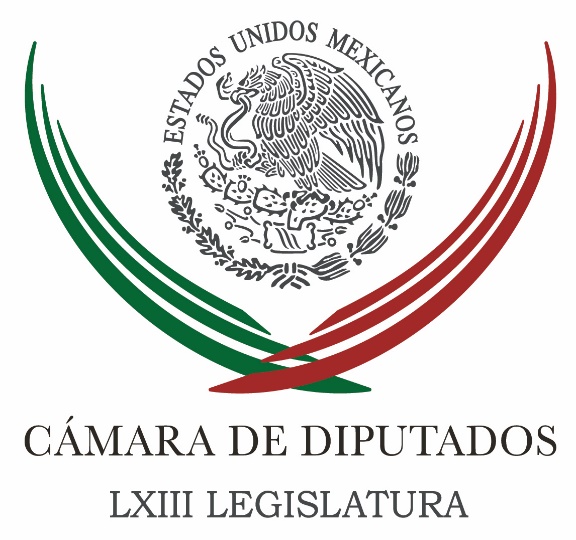 Carpeta InformativaTercer CorteResumen: Combate a corrupción, vital para resolver pobreza y desigualdad: diputada Intenta PRD 'acercarse' a negociación entre PAN y PRI sobre Seguridad InteriorMorena reclama precisar situación de MárquezPVEM pide a EU aclarar información sobre Rafa MárquezReforma Educativa ya es una realidad, afirma Peña NietoEliminar el fuero a nivel nacional, propone el gobernador de JaliscoDefienden reformas de Peña Nieto en asamblea nacional del PRIINE acota la aparición de dirigentes partidistas en spotsRiquelme ratifica triunfo tras corrección en dictamen fiscal09 de agosto de 2017TEMA(S): Trabajo Legislativo FECHA: 09/08/17HORA: 15:16NOTICIERO: Notimex / EMISIÓN: Tercer Corte  ESTACION: Online GRUPO: Notimex 0Combate a corrupción, vital para resolver pobreza y desigualdad: diputada La presidenta de la Cámara de Diputados, María Guadalupe Murguía Gutiérrez, señaló que México e India enfrentan grandes retos como la pobreza y desigualdad, cuya solución radica en generar un efectivo combate a la corrupción e impunidad.Al concluir la visita de una delegación parlamentaria de México a esa nación asiática, explicó que un objetivo central del encuentro fue intercambiar experiencias en materia de lucha anticorrupción y buenas prácticas.Destacó que en el país se implementó el Sistema Nacional Anticorrupción, un conjunto de reformas legislativas para prevenir y sancionar los actos indebidos de servidores públicos y particulares en el manejo de recursos del erario. “Hemos llevado a cabo cambios estructurales para combatir la corrupción y la impunidad, y establecer una buena gobernanza”.Ambos países, agregó la legisladora federal, comparten el desafío de seguir encaminando esas reformas y sus acciones de gobierno en beneficios para los ciudadanos.Murguía Gutiérrez detalló que también se abordaron temas relacionados con la agresión hacia las mujeres y acciones contra el acoso, y valoró que India y México han hecho esfuerzos para erradicar la violencia de género.“India lo ha hecho mediante grupos policiacos de mujeres destinados a combatir el acoso sexual, y México a través de campañas educativas y acciones como la alerta de género y protocolos policiacos con perspectiva de género”, comentó.La presidenta de la Cámara de Diputados destacó que México y la India son aliados y continuarán sus relaciones diplomáticas para atender temas comunes como la solución pacífica de controversias, el no uso de la fuerza en las relaciones internacionales, el desarme nuclear, el diálogo Norte–Sur y el cambio climático, entre otros. /gh/mTEMA(S): Información GeneralFECHA: 09/08/17HORA: NOTICIERO: Noticias MVSEMISIÓN: Tercer CorteESTACION: InternetGRUPO: MVSIntenta PRD 'acercarse' a negociación entre PAN y PRI sobre Seguridad InteriorAngélica Melín, reportera: La fracción parlamentaria del Partido de la Revolución Democrática (PRD) en la Cámara de Diputados, hizo un primer intento de acercarse a las negociaciones que, por separado, llevan a cabo los legisladores del Partido Acción Nacional (PAN) y el Partido Revolucionario Institucional (PRI), para aprobar la Ley de Seguridad Interior.Al reunirse con el equipo que lleva ese tema por parte de la bancada panista, el vicecoordinador del Sol Azteca, Jesús Zambrano, señaló que pese al encuentro, su partido sigue rechazando la Ley de Seguridad Interior.“Es un primer acercamiento que se tuvo en relación con las pláticas que el PAN ha venido teniendo con el PRI, sobre la posibilidad de avanzar particularmente en el tema de Seguridad Interior, de la Ley de Seguridad Interior. Hasta dónde iban, cuáles eran las cosas que el PRI ya había admitido según sus propias informaciones y valoraciones”, apuntó.“El PRD esencialmente mantiene su posición y que ustedes ya conocen. No puede ir, primero tiene que dictaminarse la minuta del Senado sobre Mando Mixto Policial y si hay todavía algo que falte, más que una Ley de Seguridad Interior lo que hay que hacer es una reforma a la Ley de Seguridad Nacional”, insistió.En caso de ser insuficiente, abundó, el perredismo propone abrir un capítulo en la Ley de Seguridad Nacional, para regulación desde ese ordenamiento, las tareas de las Fuerzas Armadas en asuntos de seguridad pública.Subrayó que para la izquierda, los problemas de seguridad del país deben ser atendidos por la vía del Mando Mixto Policial, no con la creación de una ley como la de Seguridad Interior, que calificó como innecesaria.En el encuentro que se llevó a cabo en privado, según indicó Zambrano Grijalva, también estuvo presente el diputado presidente de la Comisión de Seguridad Pública en el recinto parlamentario, el panista Jorge Ramos, quien encabeza las negociaciones con el PRI, con miras a la elaboración de una nueva propuesta de Ley de Seguridad Interior. Masn/mTEMA(S): Trabajo LegislativoFECHA: 9/08/17HORA: 18:10NOTICIERO: La Jornada en líneaESTACIÓN: Online GRUPO: La Jornada0Morena reclama precisar situación de MárquezCiudad de México. Ante la información divulgada por el Departamento de Tesoro de Estados Unidos, de que el futbolista Rafael Márquez y el cantante Julión Álvarez son prestanombres del narcotraficante Raúl Flores, la coordinadora de los diputados de Morena, Rocío Nahle consideró el hecho como lamentable y dijo no creer que el Cisen no esté enterado, “si saben lo que habla la oposición, no creo que no sepan cómo fluye el dinero y cómo se mueve”.Indicó que los índices de impunidad y corrupción en México son tremendos y tanto la Secretaría de Gobernación como la Procuraduría General de la República tienen que informar lo qué sabían de este caso, cómo están las investigaciones, y si es verdad o no.Por su parte, Rafael Hernández Soriano, diputado del PRD, mencionó que se trata de una investigación, son parte de la red de prestanombres, y hay que saber cuál es la vinculación, pero aún hay que esperar a que lo digan las autoridades estadounidenses. Consideró que esto debe ser un ejemplo para las autoridades mexicanas “que no han querido atacar la estructura de financiamiento y lavado de dinero del crimen organizado”.Aseveró en entrevista que este es uno de los pendientes, no hay una decisión ni protocolos de ello. “Se desconocen las redes de lavado de dinero, hay que pegar al narco en el mercado y las riquezas acumuladas. Por esto se reciben estas noticias. Hay que ver que otras fichas del domino pueden caer'.   Jam/mTEMA(S): Información GeneralFECHA: 09/08/17HORA: 16:21NOTICIERO: El Universal.comEMISIÓN: Tercer CorteESTACION: InternetGRUPO: El UniversalPVEM pide a EU aclarar información sobre Rafa MárquezSuzzete Alcántara, reportera: El grupo parlamentario del Partido Verde (PVEM) en la Cámara de Diputados, se pronunció porque el Departamento del Tesoro de los Estados Unidos, haga una rápida aclaración sobre la información que se ha difundido en contra del futbolista Rafael Márquez Álvarez, quién es hijo de la diputada Rosa Alicia Álvarez Piñones.En un comunicado, la fracción encabezada por Jesús Sesma, añadió que hasta ahora se le ha señalado al futbolista mexicano de “mantener presuntos vínculos con el crimen organizado, sin darse a conocer los antecedentes o proporcionar fundamentos sólidos que respalden la acusación, generando un daño moral irreversible en su persona y a los miembros de su familia”, señaló.La fracción parlamentaria sostuvo que la trayectoria del futbolista ha puesto en alto el nombre de México, y lo ha llevado a ser reconocido en el ámbito internacional, por lo que al vincularlo a actividades ilegales sin ser escuchado, no solo se le “desprestigia” sin razón alguna, sino que además se “viola” sus derechos de audiencia y de presunción de inocencia. Masn/mTEMA(S): Información GeneralFECHA: 09/08/17HORA: 14:31NOTICIERO: El Universal.comEMISIÓN: Tercer CorteESTACION: InternetGRUPO: El UniversalReforma Educativa ya es una realidad, afirma Peña NietoCarina García, reportera: El presidente de la República, Enrique Peña Nieto, consideró que la Reforma Educativa ya es un hecho, por lo menos en evaluación del magisterio, pues más de 640 mil maestros han presentado sus exámenes.“La Reforma Educativa ya no es una aspiración, es parte de una realidad donde un mayor número de maestros se han venido evaluando y de no acreditar conocimientos han tenido la oportunidad para volverse a capacitar y presentar nuevamente su examen, 640 mil aspirantes”, expuso.Ahora las plazas se concursan mediante mecanismos transparentes y antes no tenían que acreditar sus conocimientos.Hoy 180 mil maestros han participado en exámenes de evaluación de desempeño que les permiten acreditar conocimientos, una plaza de mayor calidad y más ingresos, destacó.Por eso esta semana en todo el país y por primera vez se están entregando plazas a normalistas con transparencia, desatacó por su parte el secretario de Educación, Aurelio Nuño.En la entrega de diplomas a los alumnos de sexto año de primaria provenientes de todas las entidades del país que obtuvieron el primer lugar en la Olimpiada del Conocimiento Infantil 2017, Peña Nieto expuso a los niños que la Reforma Educativa sienta las bases para que puedan desarrollarse.Ahora está en ustedes, les dijo, ponerse metas, actualizarse, y alcanzar los triunfos profesionales que se fijen como meta.Destacó la pluralidad y diversidad étnica evidente en los alumnos que destacaron en las Olimpiadas y a los que entregó reconocimientos: 32 alumnos de cada entidad, además de diploma al primer lugar nacional de escuelas indígenas y al primer lugar nacional de Centros Comunitarios del Consejo Nacional de Fomento Educativo (Conafe).Son dignos representantes del México de hoy, les dijo, y “se están preparando para asumir las riendas de distintas responsabilidades” del sector público o privado del país, pueden llegar a ser médicos, profesionistas, gobernador o gobernadora o “entre ustedes puede estar el presidente de México en el futuro”. Masn/mTEMA(S): Información GeneralFECHA: 09/08/17HORA: 16:23NOTICIERO: Excélsior.comEMISIÓN: Tercer CorteESTACION: InternetGRUPO: ExcélsiorEliminar el fuero a nivel nacional, propone el gobernador de JaliscoIván E. Saldaña, reportero: En los trabajos preparatorios para la XXII Asamblea Nacional del PRI, el gobernador de Jalisco, Aristóteles Sandoval, presentó una propuesta para que los priistas de su partido impulsen desde el Legislativo la eliminación del fuero constitucional de funcionarios de todo el país, como lo aprobó el Congreso de su estado en 2016.Frente a los priistas que participan en la Mesa temática 1 “Visión de Futuro”, el mandatario retó a sus compañeros a incorporar la propuesta al dictamen que aprobarán este jueves, que habrá de llevarse a la XXII Asamblea.“Si queremos gobiernos horizontales quitemos y eliminemos privilegios, por eso vengo a proponer que se elimine el fuero a los políticos en todo el país para que seamos iguales a los ciudadanos y podamos en congruencia mandar un mensaje que no somos partidos de élites. Dejemos las corbatas, dejemos las suburbans, impulsemos los programas austeros”, dijo.La propuesta de Sandoval no había alcanzado consenso para incorporarse al predictamen que hoy se discute en el Palacio de la Cultura y de la Comunicación, en Zapopan, pero fue bien recibida por participantes en la Mesa temática, como el senador Jesús Casillas.“Sí, yo estoy de acuerdo, porque el que nada debe nada teme. Yo he sido representante popular durante muchos años y nunca lo he necesitado, y no creo necesitarlo”, opinó. Masn/mTEMA(S): Información GeneralFECHA: 09/08/2017HORA: 12:15NOTICIERO: La Jornada OnlineEMISIÓN: Tercer CorteESTACION: OnlineGRUPO: La JornadaDefienden reformas de Peña Nieto en asamblea nacional del PRIAlgunos de los principales problemas del país – como la inseguridad, el narcotráfico y la corrupción- tienen origen en presiones del exterior, particularmente por el aumento del consumo de drogas en Estados Unidos, advirtió Francisco Labastida Ochoa, excandidato presidencial del PRI, durante el inicio de la 22 asamblea nacional ordinaria de este partido.Durante la mesa temática “Programa de Acción”, los participantes defendieron la gestión y las reformas estructurales aprobadas durante el sexenio del Presidente Peña Nieto. El secretario de Salud, José Narro, dijo que hay “muchas buenas cuentas que entregar”, y pidió valorar los “saldos favorables” en materia como salud y educación.“Compañeras y compañeros delegados, tenemos el reto y la oportunidad de ser mejores, de cumplir con su obligación histórica. Con el liderazgo de Enrique Peña Nieto podremos ganarnos la confianza de la ciudadanía. Saldremos fortalecidos de esta asamblea. Es tiempo de consolidar lo alcanzado”, dijo.Minutos después, en su turno, Labastida Ochoa citó informes del vecino país: en 2016 1.2 millones de personas ingresaron a hospitales por sobredosis de drogas y de estas fallecieron 60 mil, en un contexto de crecimiento de más de 40 por ciento en el consumo de opiáceos.“Esa mayor demanda implica mayor presión para que México produzca enervantes y drogas e implica también una mayor derrama de recursos derivado del narcotráfico y mayor dificultad para controlar los problemas de corrupción que en ellos se genera”, señaló.También habló de la afectación de otros “choques externos” en materia económica que dificultan la atención de las demandas sociales y de infraestructura que exige el país.En el gobierno de Vicente Fox, Petróleos Mexicanos recibía cerca de 110 mil millones de dólares al año en ingreso por venta del combustible y derivados.Otros delegados propusieron incluir en el predictamen que se discute esta mañana el tema de los indígenas – “porque ya recibimos una lección en 1994 (levantamiento zapatista)”, dijo uno de ellos- ; otros advirtieron la necesidad de incluir la prevención del delito y otros hablaron de que este partido es el principal interesado en combatir la corrupción. Sin embargo, a partir de la caída en el precio del petróleo se dificulta la atención y solución de los problemas. Pemex recibe hoy sólo 40 mil millones de dólares, ello significa un impacto de 70 mil millones de dólares, si se toma en cuenta el encarecimiento del dólar.A pesar de ello, agregó el también exsecretario de Agricultura y de Energía, durante el sexenio de Ernesto Zedillo (1994-2000), el país creció y no entró en crisis.En ese contexto pidió se anexe en el dictamen de esta mesa nacional temática los factores que impactan en la seguridad pública, tales como el crecimiento de la demanda de consumo de drogas en Estados Unidos, lo cual impacta negativamente en el problema de corrupción de México.Como invitado en la mesa temática, el gobernador electo del Estado de México, Alfredo del Mazo, dijo que el PRI siempre ha estado abierto a escuchar todas las voces y a estar cerca de la ciudadanía."La virtud más importante de esta unidad es la que nos llevará al triunfo en 2018 a nivel nacional", señaló.  ar/m TEMA(S): Partidos PolíticosFECHA: 9/08/17HORA: 16:58NOTICIERO: Milenio.comESTACIÓN: Online GRUPO: Milenio0INE acota la aparición de dirigentes partidistas en spotsEl Instituto Nacional Electoral publicó en el DOF los lineamientos para la aparición de dirigentes de partido y voceros en spots durante el proceso electoral de 2018.NOTIMEX.- Ciudad de México. El Instituto Nacional Electoral (INE) publicó los lineamientos que regularán los criterios respecto de la aparición de dirigentes y voceros partidistas en los spots asignados a los partidos políticos en los tiempos oficiales de radio y televisión, luego de que la Sala Superior del Tribunal Electoral del Poder Judicial de la Federación avalara la medida.Respecto al uso debido de las pautas de los partidos políticos en ambos medios electrónicos, el organismo realizará un escrutinio escrupuloso para prevenir, investigar y, en su caso, corregir fraudes a la ley o a la Constitución, o posibles abusos al derecho de los partidos, sus dirigentes o voceros, de acuerdo con los principios y fines que rigen el modelo de comunicación política.De acuerdo con el documento publicado en el Diario Oficial de la Federación, cuando un aspirante a un cargo de elección popular difunde propaganda electoral fuera de los plazos legales, adquiere una ventaja sobre los demás contendientes porque tiene mayor exposición ante el electorado, lo que vulnera el principio de equidad electoral.   Jam/mTEMA(S): Partidos PolíticosFECHA: 9/08/17HORA: 19:48NOTICIERO: Milenio.comESTACIÓN: Online GRUPO: Milenio0Riquelme ratifica triunfo tras corrección en dictamen fiscalEl gobernador electo de Coahuila declaró que sólo espera a que la justicia electoral confirme su victoria en las pasadas elecciones, aseguró el proceso de entrega-recepción sigue avanzando. MILENIO DIGITAL.- Saltillo, Coahuila. Miguel Ángel Riquelme Solís, gobernador electo, reafirmó el triunfo del Partido Revolucionario Institucional en Coahuila, esto luego de que el Diario Oficial de la Federación publicó apenas este miércoles los términos de fiscalización para los procesos electorales del país.Es así que no estarían considerando como válido el supuesto rebase en los gastos de campaña de partidos y coaliciones que participaron en el pasado proceso electoral.  "El panorama de Coahuila es más que claro", declaró Riquelme Solís. "Nosotros no engañamos a nadie, si los de enfrente buscan nada más hablar por hablar será la misma sociedad la que los juzgue".Expuso que para su partido no fue necesario conducirse con engaños a la población o con lo que calificó "falsas esperanzas" en el tema de los simpatizantes de otras corrientes políticas.Agregó que será la justicia electoral la que despeje las dudas o inquietudes de aquellos actores que sólo buscan elevar el ánimo de la sociedad por intereses propios.Manifestó que el proceso de entrega-recepción continúa bajo las siete comisiones que fueron nombradas para garantizar los compromisos con la sociedad de Coahuila.   Jam/m